LNCTAberdeenshire Local Negotiating Committee for TeachersDate: Aug. 2021LNCT/21/21Job Profile – Depute Head TeacherThis agreement has been subject to review in 2021 by the LNCT Joint Secretaries and HR as part of a review of current Aberdeenshire LNCT Agreements.LNCT Joint SecretariesMargaret Mackay (Education & Children’s Services) Margaret.MacKay@aberdeenshire.gov.uk David Smith	(LNCT Teachers’ Panel)		David.A.Smith@aberdeenshire.gov.uk 					aberdeenshire@eis.org.uk     Job Profile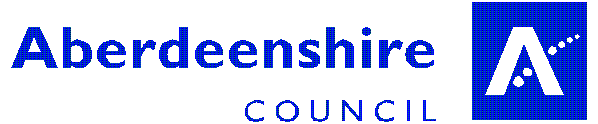    			February 20151. JOB IDENTITY1. JOB IDENTITY1. JOB IDENTITY1. JOB IDENTITYPost Title:Depute Head Teacher Service:Education & Children’s ServicesSection:	Education Grade:         In line with National SNCT agreements Reports to:      Head Teacher2. JOB PURPOSESupport the Head Teacher in the performance of their duties by assisting, and where necessary, deputising for the Head Teacher in the leadership and management of school affairs. As part of the Senior Management Team, lead and manage whole school policy, its implementation and evaluation. Support the management and development of the school curriculum, learning and teaching provision in order to promote improved educational outcomesThere is a responsibility for the post holder to demonstrate a commitment to quality service delivery through continuous improvement for the benefit of the Service and the organisation.3.  CORE RESPONSIBILITIES / DUTIES3.  CORE RESPONSIBILITIES / DUTIESLead the work and professional development of all staff, supporting and contributing to collegiate working and professional debate and reflection, providing strategic direction and guidancePromote high expectations and standards through the provision of professional advice, reviewing professional needs and performance, and supporting continuous professional development of colleaguesEnsure that the needs of the school community are met by the provision and maintenance of high-quality curriculum, learning and teachingPlay a lead role in the development of whole school policies and their subsequent implementation and evaluation within Aberdeenshire Council’s framework for Quality Assurance and DevelopmentDevelop good relationships with external partners and stakeholders to promote the inclusive school in the communityDirect and oversee the effective and efficient administration of all areas of work within the agreements of the Local Negotiating Committee for Teachers and the Scottish Negotiating Committee for Teachers  Act as a role model and support to delivery of a quality education to pupils in accordance with Aberdeenshire and school policiesDevelop, articulate and promote an agreed set of values for the schoolSupport the health, safety and wellbeing of young people in the schoolLead the work and professional development of all staff, supporting and contributing to collegiate working and professional debate and reflection, providing strategic direction and guidancePromote high expectations and standards through the provision of professional advice, reviewing professional needs and performance, and supporting continuous professional development of colleaguesEnsure that the needs of the school community are met by the provision and maintenance of high-quality curriculum, learning and teachingPlay a lead role in the development of whole school policies and their subsequent implementation and evaluation within Aberdeenshire Council’s framework for Quality Assurance and DevelopmentDevelop good relationships with external partners and stakeholders to promote the inclusive school in the communityDirect and oversee the effective and efficient administration of all areas of work within the agreements of the Local Negotiating Committee for Teachers and the Scottish Negotiating Committee for Teachers  Act as a role model and support to delivery of a quality education to pupils in accordance with Aberdeenshire and school policiesDevelop, articulate and promote an agreed set of values for the schoolSupport the health, safety and wellbeing of young people in the school4.  QUALIFICATIONS AND TRAINING4.  QUALIFICATIONS AND TRAININGEssential:Full GTC Scotland registrationParticipation in professional updateDesirable:Completion of, or working towards, postgraduate degree qualification in education, or equivalent5.  EXPERIENCE5.  EXPERIENCEEssential:Relevant teaching experienceDesirable:      Proven experience in development of cross-curricular areas and whole school issues Principal Teacher experience (including ‘acting’)Contribution to development work at cluster, authority or national levelsDemonstrated experience of collegiate working with other services and outside agenciesExperience as a mentor / coach to other teachers / probationers6.  KNOWLEDGE AND SKILLS6.  KNOWLEDGE AND SKILLS6.  KNOWLEDGE AND SKILLSEssential: Good understanding of national and local curriculum guidelines, policies and prioritiesSelf-motivated team player with a positive approach and proven success in leading collegiate working, and able to act as a role model to promote effective team working, motivating and inspiring colleaguesAwareness of the requirements for the post of Depute Head Teacher and ability to relate past experience to theseStakeholder-focussed with excellent organisational, interpersonal, communication, interviewing and negotiating skills with the ability to work to tight and competing deadlines and secure positive outcomesAbility to delegate and prioritise where applicableAbility to respond to and manage change effectivelyAbility to recognise, act upon and create opportunities to achieve school, Aberdeenshire Council and national objectivesCommitment to high attainment and achievement for allInnovative, strategic and lateral thinking approach to problem solving with the ability to make balanced judgements and translate vision into actionCommitment to working in partnership with parents, other Aberdeenshire Council services and outside agenciesGood understanding of national and local curriculum guidelines, policies and prioritiesSelf-motivated team player with a positive approach and proven success in leading collegiate working, and able to act as a role model to promote effective team working, motivating and inspiring colleaguesAwareness of the requirements for the post of Depute Head Teacher and ability to relate past experience to theseStakeholder-focussed with excellent organisational, interpersonal, communication, interviewing and negotiating skills with the ability to work to tight and competing deadlines and secure positive outcomesAbility to delegate and prioritise where applicableAbility to respond to and manage change effectivelyAbility to recognise, act upon and create opportunities to achieve school, Aberdeenshire Council and national objectivesCommitment to high attainment and achievement for allInnovative, strategic and lateral thinking approach to problem solving with the ability to make balanced judgements and translate vision into actionCommitment to working in partnership with parents, other Aberdeenshire Council services and outside agenciesDesirable:Excellent understanding of local curriculum policies and prioritiesCommitment to whole school developments and the wider life of the schoolCompetent in the use of ICT, including application to learning and teachingExcellent understanding of local curriculum policies and prioritiesCommitment to whole school developments and the wider life of the schoolCompetent in the use of ICT, including application to learning and teaching7. ADDITIONAL REQUIREMENTS 7. ADDITIONAL REQUIREMENTS 7. ADDITIONAL REQUIREMENTS 7. ADDITIONAL REQUIREMENTS Driving ComplianceDriving ComplianceNot applicable to this Post.Not applicable to this Post.Politically RestrictedPolitically RestrictedNot applicable to this Post.Not applicable to this Post.